TERMO DE COMPROMISSO – PROPONENTE PIBIC/PIBITI/FAPESPA e PIBIC/PIBITI/CNPq  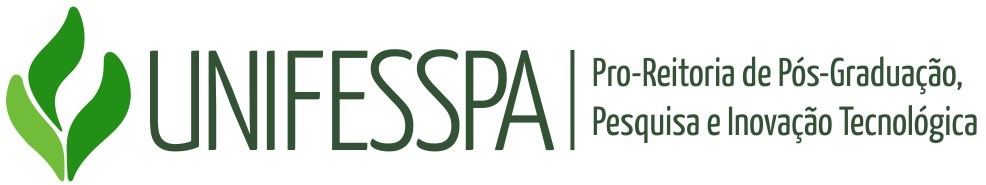 Científico da Propit, implicará o impedimento de participação do orientador no processo seletivo dos Programas PIBIC e PIBITI no ano seguinte.  Acompanhar o bolsista no preenchimento do Relatório Simplificado Trimestral (a cada 3 meses de bolsa), em formulário próprio no google forms, um para cada bolsista (link disponibilizado na página da Propit>Pesquisa>Documentos Pesquisa). Enviar via Sisprol, no final da bolsa (modelo disponibilizado na página da Propit>Pesquisa>Documentos Pesquisa). O Relatório final deverá ser enviado pelo Sisprol, no mês subsequente ao término da bolsa  A não apresentação de qualquer relatório implicará o impedimento de participação do orientador em outros editais PIBIC e PIBITI do ano seguinte. O presente TERMO DE COMPROMISSO terá vigência de acordo com o cronograma do Edital.  Local e data:  Assinatura do Coordenador:  DADOS PESSOAIS  NOME:  MATRÍCULA SIAPE:  SEXO:  ENDEREÇO:   COMPLEMENTO:  BAIRRO:  MUNICÍPIO:  UF:  CEP:   FONE:   E-MAIL:  LINK DO LATES:  DOCUMENTOS  CPF:   RG:  DATA EXPEDIÇÃO:  ÓRGÃO EMISSOR UF:  TERMO DE COMPROMISSSO  O COORDENADOR SE COMPROMETE A:    O orientador contemplado com bolsa do PIBIC e PIBITI/FAPESPA, PIBIC/CNPq ou PIBITI/CNPq poderá indicar um aluno que pertença a qualquer curso de graduação da Universidade Federal do Sul e Sudeste do Pará, cursando até o penúltimo ano da graduação. A frequência do bolsista no Sisprol, ficará registrada no sistema, caso o orientador não se manifeste em contrário. O prazo para cancelamento da frequência ou quaisquer  acontecimento que interfira no pagamento do bolsista, deve ser feito até o dia 15 de cada mês.  Acompanhar a apresentação dos bolsistas, por ocasião do Seminário de Iniciação Científica da Unifesspa, ou indicar um docente do grupo para representá-lo, mediante justificativa circunstanciada, enviada à Propit com antecedência mínima de 48 horas.  Solicitar, a seu critério, o desligamento do bolsista, devendo para tal observar os prazos e condições determinados no edital.  Participar das atividades dos Programas de Bolsas de Iniciação Científica (PIBIC), nas sessões do Seminário de Iniciação Científica. É vedado ao orientador repassar a outro docente a orientação de seu bolsista. Em caso de impedimento eventual do orientador, a bolsa retorna à Coordenadoria de Programas Institucionais da Unifesspa.  O descumprimento do especificado nos itens 3 e 5, sem justificativa aceita pelo Comitê 